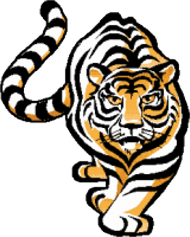 School Site Council (SSC)MinutesMonday, October 10, 20163:00 LibraryI. 	Welcome/Call to Order 	PrincipalMrs. Pennicooke, Principal, called the meeting to order at 3:06 pm and welcomed the new committe.II. 	Flag Salute 	CoordinatorThe school Coordinator, Mrs. Javelosa, led the flag salute.III. 	Public Comment	PublicThere was no public comment.IV.	Roll CallPresent:Nohemi BalbuenaElizabeth BelayDonald DewaldTheresa GarciaCarole HakakMary Grace ManioAlina MarkalianJean PennicookeAbsent:Flor ChavarriaKelly ChavezV.	Quorum	Quorum was established with 8 members. VI.	Officer Election	All officer positions were declared vacant.ChairpersonNominations were opened for Chairperson. Ms. Markalian nominated herself. A call for nominations was made three times. No one else came forward. Ms. Markalian was voted as Chairperson by acclamation.Vice-ChairpersonNominations were opened for Vice-Chairperson. Mr. Dewald nominated himself. A call for nominations was made three times. No one else came forward. Mr. Dewald was voted as Vice-Chairperson by acclamation.School Site Council MinutesOctober 10, 2016VI.	Officer Election (continued)ParliamentarianNominations were opened for Parliamentarian. Ms. Belay nominated herself. A call for nominations was made three times. No one else came forward. Ms. Belay was voted as Parliamentarian by acclamation.SecretaryNominations were opened for Secretary. Ms. Manio nominated herself. A call for nominations was made three times. No one else came forward. Ms. Manio was voted as Secretary by acclamation.Because of time constraints, coordinator agreed to support and provide training of officers at a later time convenient for the officers- not during a regular meeting. All members present received a copy of the District’s General Principles of Parliamentary Procedure and Selected Robert’s Rules of Order.VII.	Discussion of the Schedule for the yearAll members present received two copies of the Operating Norms and Code of Conduct- one to sign, and one to keep. Signed copies were collected.All members present received a copy of the District By-Laws. Motion-Made by:	Ms. Garcia-Saying:	To accept District By-laws as completed by the committee for 2016-2017-Seconded by:	Ms. Markalian-Discussion:		All blanks were discussed and completed in a collaborative process. Membership was confirmed at 10 members: 5 from the staff, and 5 parents. Ms. Pennicooke is the only automatic member of the SSC. Ms. Markalian is serving her second year of a two-year term. All other staff and parents are new and voted in as members for two years. The schedule for the year was discussed on p. 29 of 60, and put forth as follows (all dates fall on a Monday): November 7, 2016; December 12, 2016; January 23, 2017; February 13, 2017; and March 13, 2017. More dates will be added at a later time, if needed, for budget development and SPSA editing.-Vote: 	8 in favor:	0 against:	0 abstentions:-Result:	Motion passesVIII.	ELAC Delegation of AuthorityOn September 19, 2016 The English Learner Advisory Committee (ELAC) agreed to delegate its authority to the School Site Council for one year.School Site Council MinutesOctober 10, 2016VIII.	ELAC Delegation of Authority (continued)Motion-Made by:	Ms. Pennicooke-Saying:	To accept ELAC’s delegation of authority for the 2016-2017 school year.-Seconded by:	Ms. Belay-Discussion:		There was some concern expressed about why ELAC had chosen to delegate its authority and what the potential consequences/benefits would be. It was expressed that for the last three years, ELAC has had challenges with respect to meeting and keeping quorum. Official business has been difficult to conduct, as a result. It was expressed to the committee that ELAC only agreed to delegate for one year as opposed to the maximum of two, and that part of the school’s vision during this year is to support parent outreach and provide parent involvement opportunities. Currently, two parent workshops are scheduled in October- one on October 18th with Ms. Clark regarding Restorative Justice practices, and one on October 25th regarding College Awareness. The committee was assured that the school’s plan is to provide workshop and volunteer opportunities to support and encourage parent involvement that will hopefully lead to more robust parent participation in ELAC in 2017-2018. Because ELAC serves only as an advisory committee for matters related to Attendance, Comprehensive Needs Assessment, SPSA Evaluation, and Language Census, SSC would still continue to discuss, decide, and budget for these. When making these decisions, SSC will also continue to consider English Learner parents and students, as well as the needs of the families in the Title 1 program.-Vote: 	8 in favor:	0 against:	0 abstentions:-Result:	Motion passesIX.	Discussion of Categorical Budgets (7S046, 7E046, 7S146) 2016-2017	Ms. Pennicooke presented all the budgets, their current totals and encumbrances. She also pointed out funding available in line-items like Pending Distribution and salary savings from the nurse’s position. She reminded the committee that Budget adjustments would have to stay within our Single Plan for Student Achievement and State and Federal regulations for categorical funds. The Coordinator will provide a chart from the Budget Handbook for the next meeting.There was a question regarding Saturday school and where funding would come from . It was confirmed that categorical money could be spent for Saturday School. Concerns about the effectiveness of the Saturday School program were brought up and discussed. One intervention program that had success was an after-school tutoring program for 10 dates with targeted EL instruction. This supported students with effective language strategies that transfered positively to both EOY DIBELS and 2nd Chance CELDT.School Site Council MinutesOctober 10, 2016IX.	Discussion of Categorical Budgets (7S046, 7E046, 7S146) 2016-2017 (continued)	A question came up about the possibility of continuing targeted instruction before school and after school. More investigation would need to be done to gauge interest in teachers and families to participate. We are challenged with busing schedules as well.A council member asked about the possibility of purchasing technology. It was confirmed that within certain parameters, Categorical funds can be used to purchase technology. X.	Announcements	Committee was reminded that any email correspondence between members cannot have more than five SSC members on the sender/recipient list combined. This is to ensure that quorum is not achieved, and that desicions are not made without the opportunity for the public to provide input.XI.	Adjournment	Motion-Made by:	Ms. Pennicooke-Saying:	to adjourn the meeting-Seconded by:	Ms. Markalian-Discussion:	None-Result:	Meeting adjourned at 4:05 pmOur next meeting will be Monday, November 7, 2016 in the libraryConcilio del plantel educativo (SSC)Actalunes, 10 de octubre15:00 BibliotecaI. 	Bienvenida/Apertura de la reunión	DirectoraSra. Pennicooke, directora, llamó la reunión al orden a las 15:06 y le dio la bienvenida al nuevo comité.II. 	Saludo a la Bandera	DirectoraLa coordinadora, Sra. Javelosa, encabezo el saludo a la bandera.III.	Comentario público	PúblicoNo hubo comentario público.IV.	Pasar la listaPresente:Nohemi BalbuenaElizabeth BelayDonald DewaldTheresa GarciaCarole HakakMary Grace ManioAlina MarkalianJean PennicookeAusente:Flor ChavarriaKelly ChavezV.	QuórumSe estableció quórum con 8 miembros presentes.VI.	Elección de funcionarios	Coordinadora	Todas las posiciones de funcionarios fueron declaradas vacantes.PresidenteSe pidieron nombramientos para presidente. Sra. Markalian se ofreció. Una convocatoria de candidaturas se realizó tres veces. Nadie mas se ofreció. Sra. Markalian fue elegida como presidente por aclamación.Vice-presidenteSe pidieron nombramientos para vice-presidente. Sr. Dewald se ofreció. Una convocatoria de candidaturas se realizó tres veces. Nadie mas se ofreció. Sr. Dewald fue elegido como vice-presidente por aclamación.Acta del Concilio del plantel educativo10 de octubre, 2016VI.	Elección de funcionarios (a continuación)ParlamentarioSe pidieron nombramientos para parlamentario. Sra. Belay se ofreció. Una convocatoria de candidaturas se realizó tres veces. Nadie mas se ofreció. Sra. Belay fue elegida como parlamentaria por aclamación.SecretariaSe pidieron nombramientos para secretaria. Sra. Manio se ofreció. Una convocatoria de candidaturas se realizó tres veces. Nadie mas se ofreció. Sra. Manio fue elegida como secretaria por aclamación.Debido a las limitaciones de tiempo, la coordinador acordó apoyar y proporcionar capacitación a los funcionarios en un momento futuro y conveniente para los oficiales, no durante una reunión regular. Todos los miembros presentes recibieron una copia de los Principios Generales de Procedimiento Parlamentario del Distrito y las Reglas de Orden de Robert.VII.	Discusión de la programación para el añoTodos los miembros presentes recibieron dos copias de las Normas Operativas y el Código de Conducta, uno para firmar y uno para guardar. Se recolectaron copias firmadas.Todos los miembros presentes recibieron una copia de los Estatutos del Distrito.Moción-Hecha por	Sra. Garcia-Diciendo	De aceptar los Estatutos del Distrito como se completaron para 2016-17.-Apoyada por	Sra. Markalian-Discusión		Todos los espacios en blanco fueron discutidos y completados en un proceso colaborativo. La afiliación se confirmó en 10 miembros: 5 del personal, y 5 padres. La Sra. Pennicooke es el único miembro automático del SSC. La Sra. Markalian está cumpliendo su segundo año de un mandato de dos años. Todos los demás miembros del personal y los padres son nuevos y son elegidos por dos años.El calendario para el año se discutió en la p. 29 de 60, y se presenta como sigue (todas las fechas caen en lunes): 7 de noviembre de 2016; 12 de diciembre de 2016; 23 de enero de 2017; 13 de febrero de 2017; Y el 13 de marzo de 2017. Más fechas se agregarán en un momento posterior, si es necesario, para el desarrollo del presupuesto y edición del SPSA.-Voto	8 a favor	0 en contra	0 abstenciones-Resultado	moción pasó.VIII.	ELAC: Delegación de autoridadEl 19 de septiembre de 2016 el Comité Asesor de Aprendices de Inglés (ELAC) acordó delegar su autoridad a el Consejo Escolar por un año.Acta del Concilio del plantel educativo10 de octubre, 2016VIII.	ELAC: Delegación de autoridad (a continuación)Moción-Hecha por	Sra. Pennicooke-Diciendo	De aceptar la delegación de autoridad por el ano escolar 2016-17.-Apoyada por	Sra. Belay-Discusión		Se expresó cierta preocupación que por que ELAC había elegido delegar su autoridad y cuáles serían las posibles consecuencias / beneficios. Se expresó que durante los últimos tres años, ELAC ha luchado con respecto a cumplir y mantener el quórum. Por este motivo, los negocios oficiales han sido difíciles de llevar a cabo.Se le expresó al comité que ELAC sólo estuvo de acuerdo en delegar por un año, en lugar del máximo de dos, y que parte de la visión de la escuela durante este año, es apoyar y proporcionar oportunidades de participación para los padres. Actualmente, dos talleres de padres están programados para octubre-uno el 18 de octubre con la Sra. Clark con respecto a las prácticas de la Justicia Restaurativa, y uno el 25 de octubre con respecto a la Conciencia de la Universidad. Se le aseguró al comité que el plan de la escuela es proveer talleres y oportunidades para voluntarios así apoyar y alentar la participación de los padres para que esto conduzca a una participación más enérgica en ELAC en 2017-2018.Debido a que ELAC solo sirve como un comité asesor para asuntos relacionados con la Asistencia, la Evaluación de Necesidades Comprensivas, la Evaluación de SPSA y el Censo de Idiomas, el SSC seguirá discutiendo, decidiendo, y presupuestando estos. Al tomar estas decisiones, SSC también continuará considerando padres y estudiantes Aprendices de Inglés, así como las necesidades de las familias en el programa de Título 1.-Voto	8 a favor	0 en contra	0 abstenciones-Resultado	moción pasó.IX.	Discusión de presupuestos categóricos (7S046, 7E046, 7S146) 2016-2017La Sra. Pennicooke presentó todos los presupuestos, sus totales y obligaciones actuales. También señaló la financiación disponible en líneas de cuenta como la distribución pendiente y los ahorros del salario de la enfermera. Recordó al comité que los ajustes presupuestarios tendrían que mantenerse dentro de nuestro Plan Único para el Logro Estudiantil y las regulaciones estatales y federales para los fondos categóricos. La coordinadora proporcionará un cuadro del Manual del Presupuesto para la próxima reunión.Hubo una pregunta con respecto a la escuela del sábado y de dónde vendría la financiación. Se confirmó que el dinero categórico podría ser gastado para la Escuela del Sábado. Se discutieron las preocupaciones sobre la efectividad del programa de la Escuela del Sábado. Un programa de intervención que tuvo éxito fue un programa de tutoría después de la escuela por 10 fechas con instrucción de orientada a EL. Esto apoyó a los estudiantes con estrategias de lenguaje eficaces que se transfirieron positivamente tanto a EOY DIBELS como a la segunda oportunidad de CELDT. Acta del Concilio del plantel educativo10 de octubre, 2016IX.	Discusión de presupuestos categóricos (7S046, 7E046, 7S146) 2016-2017 (a continuacion)Se planteó la posibilidad de continuar con la instrucción a antes y después de la escuela. Habría que investigar más si hay interés en los maestros y las familias para participar. También nos enfrentamos a los horarios de autobuses.Un miembro del consejo preguntó sobre la posibilidad de comprar tecnología. Se confirmó que dentro de ciertos parámetros, los fondos Categóricos se pueden utilizar para comprar tecnología. X.	Anuncios	Se le recordó al Comité que cualquier correspondencia por correo electrónico entre miembros no puede llevar más de cinco miembros del SSC como remitentes/destinatarios combinados. Esto es para asegurar que el quórum no se alcance, y que las decisiones no se hagan sin darle la oportunidad al público de participar.XI.	Clausura de la reuniónMoción-Hecha por	Sra. Pennicooke-Diciendo	de clausurar la reunión.-Apoyada por	Sra. Markalian-Discusión	Ninguna-Resultado	Se clausuro la reunión a las 16:05La próxima reunión se llevará a cabo lunes, 7 de noviembre 2016 en la bibliotheca